1-а класс (внеурочная деятельность)ПредметТемаТемаСодержаниеСодержаниеКонтрольКонтроль«Занимательные вопросы русского языка и математики» Русский языкНепроверяемая гласная в корне слова (словарные слова)Непроверяемая гласная в корне слова (словарные слова)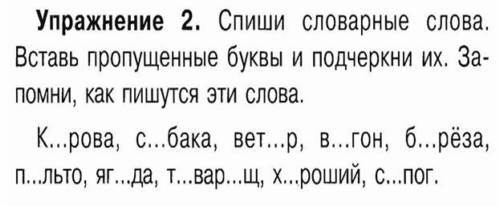 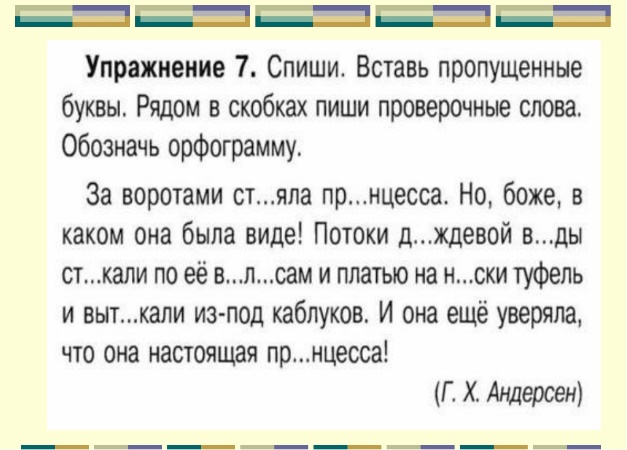 3. Разгадай кроссворд: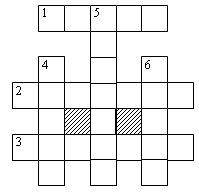 По горизонтали:1. То он блин, то он клин, ночью на небе один. (Месяц.)2. Самый бойкий я рабочий в мастерской, колочу я что есть мочи день-деньской. (Молоток.)3. Растет на грядке зеленая ветка, а на ней – красные детки. (Помидор.)По вертикали:4. Без рук, без ног, а рисовать умеет. (Мороз.)5. Всегда шагаем мы вдвоем, похожие, как братья. Мы за обедом – под столом, а ночью – под кроватью. (Тапочки.)6. В лесу кланяется, придет домой – растянется. (Топор)3. Разгадай кроссворд:По горизонтали:1. То он блин, то он клин, ночью на небе один. (Месяц.)2. Самый бойкий я рабочий в мастерской, колочу я что есть мочи день-деньской. (Молоток.)3. Растет на грядке зеленая ветка, а на ней – красные детки. (Помидор.)По вертикали:4. Без рук, без ног, а рисовать умеет. (Мороз.)5. Всегда шагаем мы вдвоем, похожие, как братья. Мы за обедом – под столом, а ночью – под кроватью. (Тапочки.)6. В лесу кланяется, придет домой – растянется. (Топор)Непроверяемая гласная в корне слова (словарные слова)Непроверяемая гласная в корне слова (словарные слова)ПредметПредметТемаТемаСодержаниеСодержаниеКонтроль«Я- пешеход и пассажир»«Я- пешеход и пассажир»Виды транспортных средствВиды транспортных средств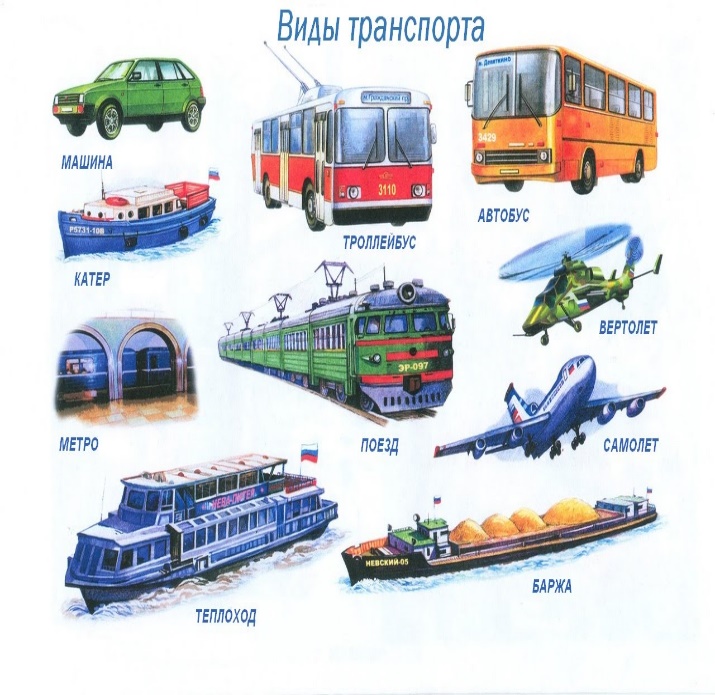 Выделяет  среди объектов окружающей среды транспортные средства. Группирует транспортные средства по видам: наземный, подземный, водный, воздушный.